Станьково –центр экологического туризмаЗа дополнительную плату: Обед в кафе или ресторанеПродолжительность экскурсии: 5-6 ч.Протяжённость маршрута: 125 км.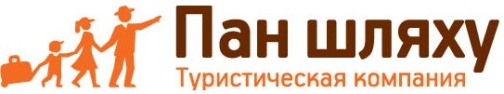 . Минск, ул. Калинина, д. 7, офис 51Тел. 280-98-72, 280-83-52, МТС 8-029-5177-179, VELCOM  8-029-6176-000E-mail: pan5@tut.byСайт: www.pan-s.by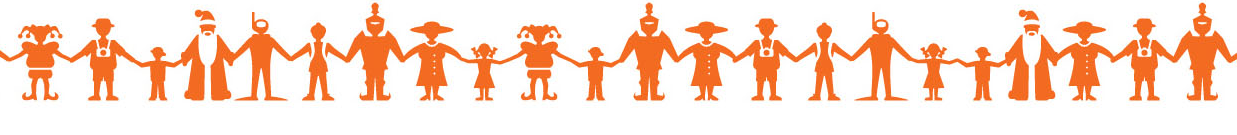 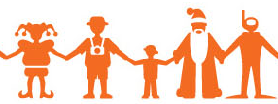 Центр экологического туризма "Станьково" включает зоосад, конеферму, экопарк с интерактивными экологическими тропами и площадками для наблюдения за животными в естественной среде обитания, военно-исторический комплекс "Партизанский лагерь", военно-исторический комплекс "Минский укрепленный район". К услугам посетителей ресторан, кафе, гостевые домики, баня, комплекс аттракционов, джип-парк с трассой для квадроциклов.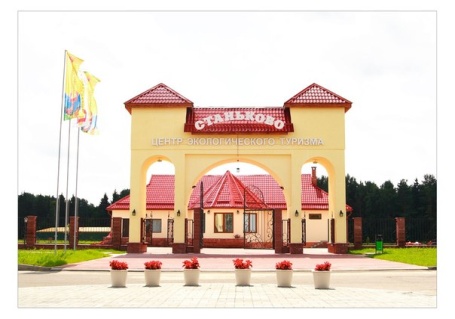 Организация: Сбор:вВыезд:                      -//-вВозвращение:                      -//-вАвтобус:Экскурсовод:Дорога до Станьково (1 час). Путевая информация;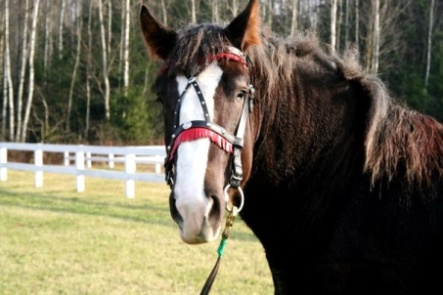 Зоосад, разделённый на тематические зоны с домиками для птиц и животных, среди которых – куры различных пород, фазаны, павлины, африканские страусы, камерунские козы, овцы, косули, олени, ламы, лисицы, волки;Военно-исторический комплекс "Минский укрепрайон" – воссозданная пограничная застава (с 1921 по 1939 годы рядом со Станьково проходила государственная граница СССР с Польшей). Построены здания таможни, казармы, мастерской;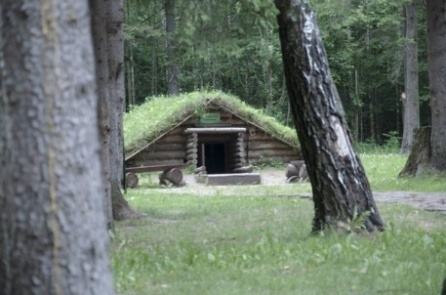 Комплекс "Партизанский лагерь" – реконструкция лагеря партизанского формирования периода Великой Отечественной войны. Посетители могут ознакомиться с бытом партизан. 